Contact InformationAvailabilityDuring which hours are you available for volunteer assignments?TravelHow far are you willing to travel?CapabilitiesOn a scale of 1-4 tell us your comfort level in the following skills. (1=very comfortable 2=comfortable 3=comfortable with guidance 4=not comfortable)Special Skills or QualificationsSummarize special skills and qualifications you have acquired from employment, previous volunteer work, or through other activities, including hobbies or sports.Interest LevelExplain briefly why you would like to be a Learning with Trees Liaison.Person to Notify in Case of EmergencyAgreement and SignatureBy submitting this application, I affirm that the facts set forth in it are true and complete. I understand that if I am accepted as a volunteer, any false statements, omissions, or other misrepresentations made by me on this application may result in my immediate dismissal.Our PolicyIt is the policy of this organization to provide equal opportunities without regard to race, color, religion, national origin, gender, sexual preference, age, or disability.Thank you for completing this application form and for your interest in volunteering with us.Learning with Trees Liaison Volunteer Application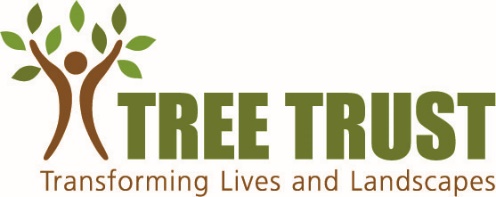 NameStreet AddressCity ST ZIP CodeHome PhoneWork PhoneE-Mail AddressWeekday morningsWeekend morningsWeekday afternoonsWeekend afternoonsWeekday eveningsWeekend evenings10 mile radius from homeIt depends25 mile radius from homeOther, please explain:50 mile radius from homeMulchingWeedingDiagnosing plant health issuesStructural pruning of young treesTeaching and leading groups of volunteersDeveloping maintenance plansVolunteer coordination___ Educating youthNameStreet AddressCity ST ZIP CodeHome PhoneWork PhoneE-Mail AddressName (printed)SignatureDate